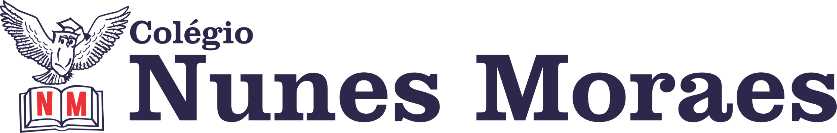  “CADA UM DE NÓS COMPÕE A SUA HISTÓRIA. CADA SER EM SI CARREGA O DOM DE SER CAPAZ. E SER FELIZ.” ALMIR SATERBOM DIA! FELIZ QUARTA-FEIRA.1ª aula: 7:20h às 8:15h – MATEMÁTICA – PROFESSOR: DENILSON SOUSA1° passo: Organize-se com seu material, livro de matemática, caderno, caneta, lápis e borracha.  2° passo: Acompanhe a videoaula com o professor Denilson Sousa.  Assista a aula no seguinte link:https://youtu.be/rbzr4tv57l4 (26 min.)3° passo: Copie em seu caderno, ou livro, as questões que o professor Denilson resolveu na videoaula. Resolver 44 Q. 10Durante a resolução dessas questões o professor Denilson vai tirar dúvidas no grupo de WhatsApp da sala.  Durante a resolução dessas questões o professor Denilson vai tirar dúvidas no WhatsApp (9.9165-2921)Faça foto das atividades que você realizou e envie para coordenação Eugenia (9.9105-8116)Essa atividade será pontuada para nota.2ª aula: 8:15h às 9:10h – PORTUGUÊS – PROFESSORA: TATYELLEN PAIVA 1º passo: Atente-se à revisão do capítulo 12.Acesse o link a seguir:https://drive.google.com/file/d/1psI4MpCW24--a6d2a8ieEIn_PW3JRSvD/view?usp=sharing  2º passo: Realize a produção FINAL da resenha crítica entregue no dia 11/09.Durante a resolução dessas questões a professora Tatyellen vai tirar dúvidas no WhatsApp (9.9219-3687)Faça foto das atividades que você realizou e envie para coordenação Eugenia (9.9105-8116)Essa atividade será pontuada para nota.

Intervalo: 9:10h às 9:45h3ª aula: 9:45h às 10:40 h – CIÊNCIAS – PROFESSORA: RAFAELLA CHAVES1º passo: Enviar a pós aula: Suplementar 3 – questões 8 e 11 páginas 46 e 47.2º passo: Correção da pós aula: Suplementar 3 – questões 8 e 11 páginas 46 e 47.3º passo: Acessar o link para atividade de sala: revisão do capítulo 9, 10, 11 e 12. https://drive.google.com/file/d/1XvXqpYkTiTIS1UmEe8eGJ51t35DEx1e4/view?usp=sharingESTAREI DISPONÍVEL NO WHATSAPP PARA TIRAR SUAS DÚVIDAS.4º passo: Enviar para o responsável da sala.5º passo: Correção da atividade de sala no link: será disponibilizado no grupo da turma.Sugestão de vídeo pós aula: https://www.youtube.com/watch?v=M7kuc9Qc4k0&t=908s https://www.youtube.com/watch?v=9aX-IHLzsXs https://www.youtube.com/watch?v=qEuzwNi--Uw https://www.youtube.com/watch?v=WMUdoAHZ90s https://www.youtube.com/watch?v=NxJF0BtKOJI&t=2sDurante a resolução dessas questões a professora Rafaella vai tirar dúvidas no WhatsApp (9.9205-7894)Faça foto das atividades que você realizou e envie para coordenação Eugenia (9.9105-8116)Essa atividade será pontuada para nota.4ª aula: 10:40h às 11:35h - PORTUGUÊS – PROFESSORA: TATYELLEN PAIVA1º passo: Atente-se à revisão dos capítulos 09 a 12.2º passo: Acesse o link  disponibilizado no grupo para assistir à explicação.3º passo: Acesse a atividade disponibilizada no grupo para realizar a atividade de revisão. No Google Forms.Durante a resolução dessas questões a professora Tatyellen vai tirar dúvidas no WhatsApp (9.9219-3687)Faça foto das atividades que você realizou e envie para coordenação Eugenia (9.9105-8116)Essa atividade será pontuada para nota.PARABÉNS POR SUA DEDICAÇÃO!